[ALL  TENNIS ASSOCIATION]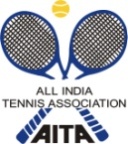 HOTEL DETAILSRULES / REGULATIONSNAME OF THE TOURNAMENTKTA – AITA MENS – 50K ALL INDIA RANKING TENNIS TOURNAMENTNAME OF THE STATE ASSOCIATIONKERALA TENNIS ASSOCIATION HONY. SECRETARY OF ASSOCIATIONTHOMAS PAUL ADDRESS OF ASSOCIATION15 , JUDE VILLA , CHANDRANAGARPALAKKAD - 678007TOURNAMENT WEEK 01 Dec-06 Dec.  2014THE ENTRY IS TO BE SENTTHE ENTRY IS TO BE SENTTHE TOURNAMENT DIRECTOR, THE TOURNAMENT DIRECTOR, ADDRESSADDRESSREGIONAL SPORTS CENTRE, KADAVANTHRA, ERNAKULAM 682 020, KERALAREGIONAL SPORTS CENTRE, KADAVANTHRA, ERNAKULAM 682 020, KERALATELEPHONE0484 2205071FAXE-Mail0484-2203950 ktaaita1214@gmail.comrsc-cochin@eth.netWeb:www.rsccochin.orgcategoryMenSIGN-INSIGN-INSIGN-INQUALIFYINGQUALIFYING28 Nov.2014 Friday2pm -4 pm 28 Nov.2014 Friday2pm -4 pm 28 Nov.2014 Friday2pm -4 pm MAIN DRAWMAIN DRAW30 Nov.2014 Sunday2 pm -4 pm30 Nov.2014 Sunday2 pm -4 pmMAIN DRAW SIZEMAIN DRAW SIZEMAIN DRAW SIZESinglesSingles323232DoublesDoubles1616Qualifying-SinglesDraw OpenDraw OpenDraw OpenQualifying DoublesQualifying DoublesQualifying DoublesNANADATES FOR SINGLESDATES FOR SINGLESDATES FOR SINGLESQUALIFYINGQUALIFYING29thand30thNOVEMBER29thand30thNOVEMBER29thand30thNOVEMBERMAIN DRAWMAIN DRAW01 Dec.2014ONWARDS01 Dec.2014ONWARDSDATES FOR DOUBLESDATES FOR DOUBLESDATES FOR DOUBLESQUALIFYINGQUALIFYINGN/AN/AN/AMAIN DRAWMAIN DRAW02nd Dec.201402nd Dec.2014ENTRY DEADLINEENTRY DEADLINE17th Nov 2014  TILL 5 PM 17th Nov 2014  TILL 5 PM 17th Nov 2014  TILL 5 PM 17th Nov 2014  TILL 5 PM WITHDRAWAL DEADLINEWITHDRAWAL DEADLINEWITHDRAWAL DEADLINEWITHDRAWAL DEADLINEWITHDRAWAL DEADLINE24thNOVEMBER TILL 5 PM 24thNOVEMBER TILL 5 PM NAME OF THE VENUENAME OF THE VENUEJUSTICE P GOVINDAN NAIR TENNIS COMPLEX, REGIONAL SPORTS CENTRE, KADAVANTRA, ERNAKULAM- 682020   KERALAJUSTICE P GOVINDAN NAIR TENNIS COMPLEX, REGIONAL SPORTS CENTRE, KADAVANTRA, ERNAKULAM- 682020   KERALAJUSTICE P GOVINDAN NAIR TENNIS COMPLEX, REGIONAL SPORTS CENTRE, KADAVANTRA, ERNAKULAM- 682020   KERALACOURT SURFACE SYNTHETIC SYNTHETICBALLSAITA APPROVEDAITA APPROVEDNO. OF COURTS44FLOODLIT44TOURNAMENT DIRECTORTOURNAMENT CO-ORDINATORTOURNAMENT REFEREEP.V.TIMOTHY  Mob:- text only +91 99470 77228K. SHANKER                           +91 94471 39724BIJU MANI                              +91 94463 01973NAMENAMECLUB HOUSE(AT THE VENUE)NAMENAMENAMELULU INTERNATIONAL(4 STAR HOTEL)ADDRESSADDRESSTrichur Tennis Trust & Kinattingal Sports Academy, Puzhakkal, Punkunnam. p. o
Guruvayur Road, Thrissur- 2 ADDRESSADDRESSADDRESSP.O.Box #651,Puzhakkal,Ayyanthole P.O. Thrissur,Kerala,India-680003Punkunnam.p.oPINCODEPINCODE680002680003TARIFF TARIFF TARIFF TARIFF TARIFF SINGLESINGLERs-900/-PREMIUM ROOMPREMIUM ROOMPREMIUM ROOMRs.3000/-DOUBLEDOUBLERs-1100/-EXECUTIVE SUITEEXECUTIVE SUITEEXECUTIVE SUITERs.6000/-( ONLY 5 ROOMS /ALLOTTED ON FIRST BOOKED BASIS)TELEPHONETELEPHONE0487 - 2382036TELEPHONETELEPHONETELEPHONE+91 487 3011111 DISTANCEDISTANCE(AT THE VENUE)(500 METRES FROM THE VENUE)NAMENAMEKRISHNA HOLIDAYS VILLAGENAMENAMENAMEAMMU REGENCYADDRESSADDRESSNEAR Amala hospital ,Guruvayur road .ThrissurADDRESSADDRESSADDRESS Near railway station, Marar road.  Thrissur, Kerala, , 680001Pin -6805550487-2443350EMAILEMAILkrishnaholi@gmail.comEMAILEMAILEMAILammuregency@gmail.comTARIFF TARIFF Rs.1000/+tax  Non acTARIFFTARIFFTARIFFSINGLE (AC)SINGLE (AC)1500 +taxSINGLE (AC)SINGLE (AC)SINGLE (AC)DOUBLE (AC)DOUBLE (AC)1800 + taxDOUBLEDOUBLEDOUBLETELEPHONETELEPHONE0487 2305522,2305533TELEPHONETELEPHONETELEPHONE+91 487 - 2443350/51DISTANCE2 km from venue2 km from venue2 km from venueDISTANCE5 KM FROM VENUE5 KM FROM VENUEENTRYEntry form:-Name in capital:    Address: State:     Mob.No:     E-mail id:        AITA Reg.No:       IPIN  No(if ITF Reg.):Current points:AITA ITF  
Entry can be sent by POST / E. MAIL / FAX   No entry will be accepted by calling over Phone. AITA rules & regulations will be followed.Refer aita site for acceptance of EntriesEntry confirmation by E-mail / Mob. Text.
AGE ELIGIBILITY
Born after:    01 01 2000
ENTRY FEEAITA Registration Card
It is mandatory for the player to carry ORIGINAL REGISTRATION CARD for the sign-in. In case the player registration is in process with AITA,  In that case player has to carry Original receipt or copy of mail from AITA confirming that  player registration is in process.